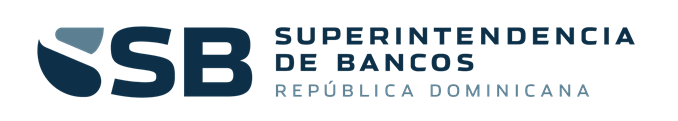 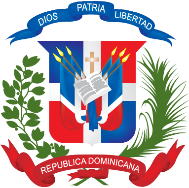 nombre del oferente:        ………………nombre y apellido…………………………………… en calidad de ……………………………………………….., debidamente autorizado para actuar en nombre y representación de (poner aquí nombre del Oferente y sello de la compañía, si procede)Firma ___________________________________……../……../……….… fecha                                                                                 Item No.Descripción del Bien, Servicio u ObraUnidad deCantidad[2]Precio UnitarioPrecio Unitario Final1Oficina Principal Santo Domingo con un Mt2 2,659.84Mt262Oficina IFIL Santo Domingo con un Mt 2240.43Mt243Oficina Prousuario Santo Domingo con un Mt2 212.25Mt244Oficina Prousuario Santiago con un Mt2 901.35Mt24VALOR  TOTAL DE LA OFERTA: ………………………………………..……… RD$VALOR  TOTAL DE LA OFERTA: ………………………………………..……… RD$VALOR  TOTAL DE LA OFERTA: ………………………………………..……… RD$VALOR  TOTAL DE LA OFERTA: ………………………………………..……… RD$VALOR  TOTAL DE LA OFERTA: ………………………………………..……… RD$VALOR  TOTAL DE LA OFERTA: ………………………………………..……… RD$Valor total de la oferta en letras:……………………………………………………………………………………………………………………………………Valor total de la oferta en letras:……………………………………………………………………………………………………………………………………Valor total de la oferta en letras:……………………………………………………………………………………………………………………………………Valor total de la oferta en letras:……………………………………………………………………………………………………………………………………Valor total de la oferta en letras:……………………………………………………………………………………………………………………………………Valor total de la oferta en letras:……………………………………………………………………………………………………………………………………